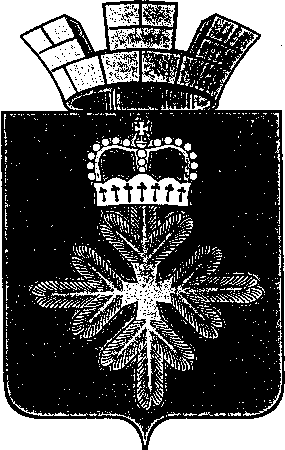 ПОСТАНОВЛЕНИЕГЛАВЫ ГОРОДСКОГО ОКРУГА ПЕЛЫМОб утверждении состава конкурсной комиссии по  проведению конкурса на замещение вакантной должности муниципальной службы в Администрации городского округа Пелым 	Руководствуясь Федеральным законом от 02. 03. 2007 г. № 25-ФЗ «О муниципальной службе в Российской Федерации», Законом Свердловской области от 29.10.2007 г. №136-ОЗ «Об особенностях муниципальной службы на территории Свердловской области», Положением о проведении конкурса на замещения вакантных должностей муниципальной службы в органах местного самоуправления городского округа Пелым, утвержденным решением Думы городского округа Пелым от 26.09.2008 г. №120/8 «Об утверждении Положения о конкурсе на замещение вакантной должности муниципальной службы в органах местного самоуправления городского округа Пелым» ПОСТАНОВЛЯЮ:	1. Утвердить состав конкурсной комиссии по проведению конкурса на замещение вакантной должности муниципальной службы в Администрации городского округа Пелым (Приложение №1).	2. Настоящее постановление опубликовать в информационной газете «Пелымксий вестник» и разместить на официальном сайте городского округа Пелым в сети «Интернет».	3. Настоящее постановление действует на время проведения конкурса на замещение вакантной должности муниципальной службы  в Администрации городского округа Пелым.	4. Контроль за исполнением настоящего постановления оставляю за собой.Глава городского округа Пелым                                                                  Ш.Т. АлиевПриложение № 1                   УТВЕРЖДЕН:                                                                                                постановлением главы                                                                                                                                               городского округа Пелым                                                                                 от 27.11.2015 г. № 14Состав конкурсной комиссии по проведению конкурса на замещение вакантной должности муниципальной службы в Администрации городского округа Пелымот 27.11.2015 г. № 14п. Пелым Алиев Шахит Тукаевич  –глава городского округа Пелым, председатель конкурсной комиссии;Смертина Елена Анатольевна–заместитель главы администрации городского округа Пелым, заместитель председателя конкурсной  комиссии;Абдуллаева Эсмира Ширали Гызы–специалист I категории администрации городского округа Пелым, секретарь конкурсной комиссии;Члены конкурсной комиссии:Щинов Михаил Анатольевич–Заместитель председателя Думы городского округа Пелым;Чемякина Анна Федоровна–специалист I категории администрации городского округа Пелым;Потанина Галина Юрьевна–специалист I категории администрации городского округа Пелым;Александрова Ольга Владимировна–председатель Ревизионной комиссии.